AO ILMO. SR. DR. PROCURADOR CHEFE DO CENTRO DE ESTUDOS E INFORMAÇÃOES JURÍDICAS – CEI Solicitação de inscrição em evento. DADOS DO SERVIDORDADOS DO EVENTODESPESAS A SEREM CUSTEADASCHEFIA IMEDIATA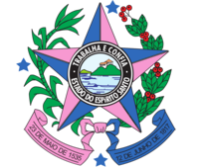 ESTADO DO ESPIRITO SANTO
ESTADO DO ESPIRITO SANTO - PGENome:Matrícula:CPF:Cargo:Setorial:Contato:Nome do Evento:Nome do Evento:Tipo de Evento:Tipo de Evento:(   ) Interno(   ) Interno(   ) Interno (   ) Externo (   ) Externo (   ) Externo (   ) ExternoUnidade realizadora:Unidade realizadora:Unidade realizadora:CNPJ:Endereço:Endereço:Bairro:Cidade:UF:Dados bancários:Dados bancários:Banco:Agência:Conta:Nome da Instituição de Ensino:Nome da Instituição de Ensino:Nome da Instituição de Ensino:Local de Realização:Local de Realização:Local de Realização:Período:Início:Final:Carga:Horário:Dias da Semana:Dias da Semana:Justificativa da solicitação:Justificativa da solicitação:Justificativa da solicitação:Justificativa da solicitação:Justificativa da solicitação:Justificativa da solicitação:Justificativa da solicitação:Justificativa da solicitação:Justificativa da solicitação:1. Inscrição: R$ 1. Inscrição: R$ 1. Inscrição: R$ 1. Inscrição: R$ - forma de pagamento:- forma de pagamento:- CNPJ da instituição:- CNPJ da instituição:- Conta bancária da instituição:- Conta bancária da instituição:- Conta bancária da instituição:- Conta bancária da instituição:2. Passagem áerea*:2. Passagem áerea*:(    ) SIM(    ) NÃO- data de ida:- data de volta: * Dias e horários preferenciais, pois através destes dados as passagens serão cotadas pela GEAD e posteriormente repassadas ao servidor.* Dias e horários preferenciais, pois através destes dados as passagens serão cotadas pela GEAD e posteriormente repassadas ao servidor.* Dias e horários preferenciais, pois através destes dados as passagens serão cotadas pela GEAD e posteriormente repassadas ao servidor.* Dias e horários preferenciais, pois através destes dados as passagens serão cotadas pela GEAD e posteriormente repassadas ao servidor.3. Diárias*:3. Diárias*:(    ) SIM(    ) NÃO- horário de entrada:- horário de entrada:- horário de saída:- horário de saída:* sem prejuízo do preenchimento do formulário “requisição de diárias” exigido pela GEAD.* diárias ficarão limitadas ao período do evento.* sem prejuízo do preenchimento do formulário “requisição de diárias” exigido pela GEAD.* diárias ficarão limitadas ao período do evento.* sem prejuízo do preenchimento do formulário “requisição de diárias” exigido pela GEAD.* diárias ficarão limitadas ao período do evento.* sem prejuízo do preenchimento do formulário “requisição de diárias” exigido pela GEAD.* diárias ficarão limitadas ao período do evento.Declaro estar ciente da solicitação de inscrição do servidor em referência, e de todas as disposições da Portaria nº 090-S/2017.